			1K Word Wall Words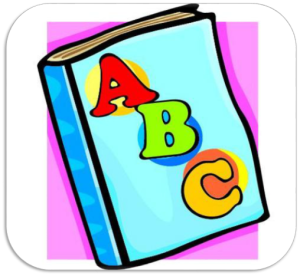 		Week of January 25th, 2015